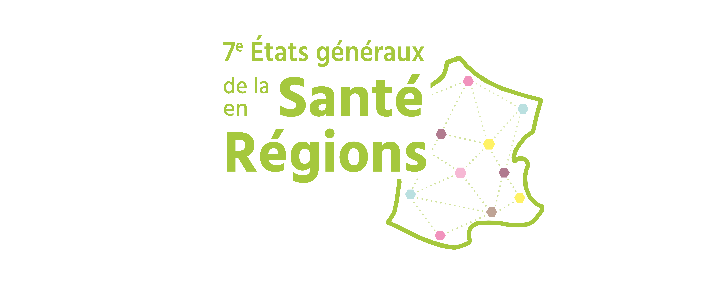 Formulaire d’Inscription aux 7e Etats Généraux de la Santé en RégionsLe vendredi 5 juillet à Besançon A retourner à : Laurence Perrier - nile 65, rue Galande, 75005 PARIS par mail à laurence.perrier@nile-consulting.eu